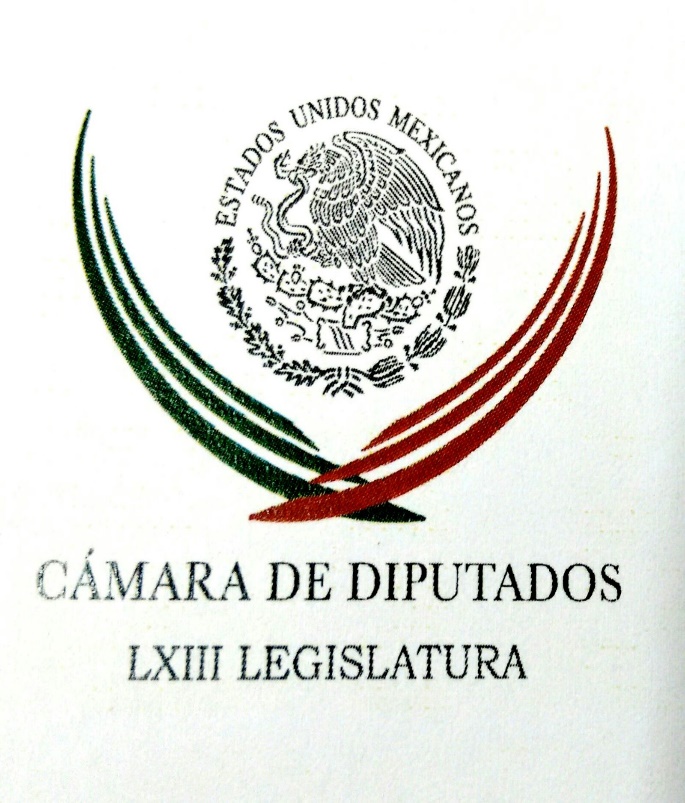 Carpeta InformativaPrimer CorteResumen: Reforman trámites migratorios para mexicanos de negociosOsorio Chong supervisa acciones para visita del Papa FranciscoRicardo Anaya. Procesos electorales 2016Mario Campos. Procesos electorales 2016Joaquín López-Dóriga. Ingresos tributarios durante 201505 de enero de 2016INFORMACIÓN GENERALTEMA(S): Información general FECHA: 05/01/2015HORA: 8:06 AMNOTICIERO: Notimex EMISIÓN: Primer CorteESTACIÓN: Online GRUPO: Notimex 0 Reforman trámites migratorios para mexicanos de negociosLa Secretaría de Gobernación dio a conocer el acuerdo por el que se reforman y adicionan los Lineamientos para trámites y procedimientos migratorios del Capítulo XI, referente a la obtención de la tarjeta de viaje para personas de negocios de APEC.Dentro del Foro de Cooperación Económica Asia-Pacífico (APEC), del cual México forma parte desde 1993, fue creado el Grupo de Movilidad de Personas de Negocios (BMG, por sus siglas en inglés), en el que establecieron el esquema de la Tarjeta de Viaje para Persona de Negocios de APEC (ABTC, por sus siglas en inglés).Lo anterior, con el objeto de facilitar la movilidad de las personas de negocios en las economías participantes, destaca la dependencia en el documento publicado en el Diario Oficial de la Federación.La ABTC facilita la movilidad de las personas de negocios en las economías que integran la Región Económica Asia-Pacífico, permite a sus titulares viajar al territorio de las economías participantes de APEC, internarse por los carriles preferenciales de sus principales aeropuertos internacionales y permanecer en su territorio.Ello, a fin de fomentar la inversión y el libre comercio en la región, sin que sus titulares requieran realizar un trámite adicional para obtener una visa de negocios.En el caso de Estados Unidos de América y de Canadá, que participan como miembros transitorios de APEC, únicamente permiten el ingreso por carriles preferenciales de los principales aeropuertos internacionales, por lo que sus portadores deben realizar el trámite convencional de visa ante las representaciones consulares de dichos países.La ABTC puede expedirse previo cumplimiento de los requisitos, condiciones y procedimientos previstos en dicho Capítulo, al mexicano que sea persona de negocios y con ese carácter pretenda ingresar a las economías de la región de APEC con el propósito de realizar y/o explorar oportunidades de negocios, comercio o inversión.Asimismo, a los propietarios de una Micro, Pequeña, Mediana o Gran empresa establecida en México; a los empleados de alguna empresa establecida en México o con filial en alguna de las economías de APEC; y a los empleados de una empresa extranjera establecida en México que ocupen cargos de mando medio y superior.Las personas físicas con actividades empresariales y que sea funcionario del gobierno mexicano y con dicho carácter participe en los actos oficiales organizados por APEC y/o en reuniones políticas, económicas o comerciales con funcionarios de las economías de la región.Por el contrario, no es aplicable a la persona mexicana que sea familiar del titular de la ABTC, sin importar grado de parentesco, que pretenda viajar para obtener un empleo remunerado en algunas de las economías de APEC, que tengan orden de presentación o de aprehensión, auto de formal prisión o alerta migratoria.El trámite para la obtención de la ABTC será definitiva, provisional y de reposición, y las que esté en proceso o pendiente de resolución a la fecha de entrada en vigor del presente Acuerdo, debe concluirse de conformidad con las disposiciones vigentes al momento en que el interesado ingresó dicho trámite. rrg/m TEMA(S): Información General FECHA: 05/01/16HORA: 00:00NOTICIERO: MVS NoticiasEMISIÓN: Primer CorteESTACIÓN: OnlineGRUPO: MVS0Osorio Chong supervisa acciones para visita del Papa FranciscoEl secretario de Gobernación, Miguel Ángel Osorio Chong, encabezó este lunes una reunión de coordinación a fin de supervisar las acciones del gobierno de la República con motivo de la visita pastoral a México del jefe del Estado Vaticano, el Papa Francisco.El encargado de la política interior del país revisó los avances de las distintas dependencias federales, así como los detalles de las actividades programadas entre el 12 y el 17 de febrero próximos.Durante el encuentro, se analizó el plan de logística que habrá de ponerse en marcha y se puntualizaron las medidas de seguridad que se implementarán para de garantizar que la visita papal ocurra sin contratiempos.En los próximos días, Osorio Chong acudirá a las entidades, donde están programadas las actividades del Sumo Pontífice, con el objetivo de evaluar, junto con las autoridades locales, las acciones que permitan el desarrollo de la agenda en condiciones óptimas.En la reunión estuvieron presentes el Comisionado Nacional de Seguridad, Renato Sales Heredia; el Subsecretario de Población, Migración y Asuntos Religiosos, Humberto Roque Villanueva; el Subsecretario de Relaciones Exteriores, Embajador Carlos de Icaza González; el Subjefe de Logística del Estado Mayor Presidencial, General Brigadier D.E.M., Gumaro Cabrera Osornio; el Director General Adjunto de Asuntos Religiosos de la Presidencia de la República, Roberto Herrera Mena; y el Coordinador de Asesores del Secretario de Gobernación, Guillermo Lerdo de Tejada Servitje. ys/m.TEMA(S): Información general FECHA: 05/01/2015HORA: 7:11 AMNOTICIERO: Ciro Gómez Leyva por la Mañana EMISIÓN: Primer CorteESTACIÓN: Online GRUPO: Fórmula 0 Ricardo Anaya. Procesos electorales 2016Ciro Gómez Leyva (CGL), conductor: Saludamos al presidente del PAN, a Ricardo Anaya. Ricardo, gusto en saludarte. Buen año y buen día. Ricardo Anaya (RA), presidente nacional del PAN: Igualmente, Ciro. Muy buenos días. Un saludo para el auditorio, lo mismo para ti. Feliz año. CGL: Gracias. Ricardo, la pregunta de las alianzas, hemos seguido el caso de las eventuales alianzas entre el PAN y el PRD en distintos estados y queríamos preguntarte por la situación de esas alianzas en los distintos estados. RA: Con mucho gusto. Efectivamente hasta ahora hemos concretado un acuerdo únicamente respecto de los estados de Durango y de Zacatecas, seguimos dialogando con otras fuerzas políticas. Como sabes, los plazos aún no han vencido, están apenas iniciando en algunos estados las precampañas, todavía los plazos de coalición no están vencidos, de tal manera que continuamos en este diálogo. CGL: ¿En Durango y Zacatecas? RA: Durango y Zacatecas cerrado ya el acuerdo y continuamos el diálogo respecto a los demás estados. CGL: Ahora, veíamos y, de hecho, vamos a presentar más adelante un audio de una reunión de Agustín Basave con consejeros del PRD hace unos días en las que él presiona a los suyos, a la gente del PRD para que se concreten las alianzas en Tlaxcala y en Puebla. Incluso dice Agustín Basave: “Si no se dan esas alianzas con el PAN, yo renuncio”. En Tlaxcala tenemos entendido que ya vencieron los plazos legales para formar la alianza. RA: Lo primero, te diría que de ese audio yo no tengo conocimiento. CGL: No, lo vamos a dar a conocer a las 8:10, a las 8:10 lo vamos a dar a conocer. Pero en el caso de Tlaxcala. RA: Estaremos atentos. En el caso de Tlaxcala ya venció el plazo de coalición, vence en marzo el plazo de las candidaturas comunes y hemos iniciado los procesos internos cada uno de los partidos, de tal manera que, efectivamente el plazo de coalición vencido, no está vencido aún el de las candidaturas comunes y no tenemos aún ningún acuerdo cerrado respecto de ese estado ni respecto de ningún otro, es decir, los únicos en los que ya hay un acuerdo es en este momento Durango y Zacatecas. CGL: ¿Seguirán buscando la alianza en Tlaxcala y Puebla? RA: Lo importante es entender que el año 2016 es un año preparatorio para la elección de 2018. Nosotros queremos llegar unidos, fuertes a la elección de 2018 porque tenemos claro quiénes son nuestros adversarios. No queremos que siga gobernando este PRI de los viejos vicios de la corrupción, de la falta de resultados, del estancamiento económico, del crecimiento, de la pobreza, todo lo que he dicho plenamente documentado; ni tampoco queremos el lopezobradorismo con su estatismo depredador que llevaría a México a la quiebra. Tenemos claro que la alternativa de cambio responsable, de cambio para mejorar, para que haya estabilidad económica, crezca la economía, las familias puedan vivir seguras y en paz, la debemos ofrecer nosotros, el Partido Acción Nacional, en 2018. Para esto por supuesto en 2016 vamos a un proceso electoral muy intenso. El 17 de enero tenemos elecciones en Colima y después en junio tenemos elecciones en 13 estados. Sí estamos dialogando con otras fuerzas políticas buscando construir acuerdos justamente para evitar el regreso de este autoritarismo priista en algunos estados y en otros casos lograr la alternancia en esos estados en donde, durante décadas, en muchos casos 80 años lleva gobernando el mismo partido, dando muy malos resultados sin resolver los problemas de la gente. CGL: Ahora, cuando dices otras fuerzas políticas además del PRD, ¿cuál otra? ¿Movimiento Ciudadano? RA: El caso concreto, por ejemplo, ahora que hubo elecciones extraordinarias en Aguascalientes en el mes de diciembre, tú sabes que fuimos en alianza con el Partido Nueva Alianza, con el que tenemos diálogo abierto; en alianza con ellos ganamos la elección de Aguascalientes y por supuesto que seguimos en diálogo con ellos, en algunos casos se trata de partidos locales y en el caso de partidos nacionales, también el caso del PRD que tú has venido señalando. CGL: ¿Con Movimiento Ciudadano también? RA: No, hasta el momento ellos lo que han dicho, tanto en público como en privado, es que no irán en alianza con ninguna fuerza política. CGL: PRD, más el Partido Nueva Alianza, más partidos regionales. RA: Así es, teniendo claro el objetivo. Lo fundamental, aprendiendo del pasado, es no hacer alianza solamente con fines electorales. De lo que se trata no es sólo de ganar elecciones, se trata de construir buenos gobiernos, de lograr alternancia democrática, gobiernos que verdaderamente resuelvan los problemas de la gente, gobiernos con los que crezca la economía, con los que haya seguridad, tranquilidad para las familias, gobiernos que verdaderamente le sirvan a los ciudadanos. CGL: Bueno. Entonces, alianza en Durango con el PRD... RA: Durango ya está cerrado... CGL: ... donde parece que hay un candidato muy fuerte por parte de ustedes, que es José Rosas Aispuro. MF: Ajá. CGL: Alianza con el PRD en Zacatecas, ¿van a ir con un personaje que hasta hace una semana estaba en el PRI, como es Pedro de León? RA: No está resuelto quiénes serán los candidatos. Hay que recordar que los convenios de coalición establecen no solamente lo relativo al cargo de gobernador. CGL: Sí. RA: En el caso concreto de Zacatecas se establece que, efectivamente, corresponderá al PRD proponernos el candidato a gobernador, nosotros propondremos candidatos para Zacatecas capital, para Fresnillo, para Jerez, para diversas diputaciones locales. El PRD ha abierto su proceso interno para el caso de gobernador, lo mismo hemos hecho nosotros en Durango, donde nosotros seremos quienes haremos la propuesta. De tal manera que los nombres no están definidos en este momento, pero con toda oportunidad en cuanto los tengamos, con gusto los compartimos. CGL: Muy bien. RA: Lo fundamental es no perder de vista el objetivo, lo que queremos es hacer buenos gobiernos, resolver los problemas de la gente y en el caso del PAN, llegar unidos, fuertes a 2018 para que se vaya el PRI de Los Pinos, por un lado; y, por otro lado, para que no vaya a llegar este estatismo depredador de López Obrador que estamos seguros llevaría al país a la quiebra. Es decir, ni ese PRI de los viejos vicios, que no ha dado resultados, que ya ha llevado a México en términos económicos al estancamiento, que no ha podido resolver el paradero de los 43 normalistas, que de acuerdo a cifras oficiales de Coneval ha llevado a que la pobreza crezca en más de dos millones de personas en lo que va de esta administración, ni más PRI ni tampoco el estatismo depredador de López Obrador. Ese es nuestro objetivo, es nuestra mira. CGL: Muy bien. RA: Y estamos trabajando por el bien de México. CGL: Bueno; y a seguir buscando entonces ya sea las alianzas, las coaliciones o las candidaturas comunes en diez estados, aparte de Durango y Zacatecas. RA: Así es, pero siempre pensando en la gente y en los ciudadanos. CGL: Bueno, no está cancelado ni Tlaxcala, ni Veracruz, no está cancelado ningún estado. RA: Bueno, pues se cancelan en el momento en el que se vencen los plazos, no es el caso. CGL: No es el caso todavía. ¿Lo mismo aplicaría para Oaxaca y Sinaloa? RA: No están vencidos los plazos aún. En muchos de los casos hay solamente coalición, en algunos otros estados está contemplada la figura de candidatura común. En ninguno de los casos está aún vencido el plazo. CGL: Bueno, hay tres estados donde parecería que nadie le quiere entrar con fuerza, parece que el triunfo del PRI ahí está garantizado: Tamaulipas, Hidalgo y Quintana Roo. RA: No, me parece que no hay nada escrito y eso lo han demostrado elecciones anteriores. Por supuesto que en el caso de Tamaulipas nosotros somos altamente competitivos, vamos a trabajar intensamente en los otros dos estados que mencionas. No, me parece que no hay nada escrito, lo fundamental es postular a las mejores, a los mejores; gente que pueda hacer gobiernos con honradez, con verticalidad, con transparencia y por supuesto, dando resultados en beneficio de la gente. CGL: Muy bien. Te agradecemos mucho, Ricardo, y ojalá podamos seguir platicando este año, ojalá también puedas puedan escuchar este audio de Agustín Basave porque pues lo vamos a poner a las 8:10. Por lo visto, está presionando durísimo él a su propia gente para llegar a las alianzas, a las coaliciones con ustedes con el PAN en por lo menos -a juzgar por este audio- en Tlaxcala y en Puebla, Ojalá lo puedas escuchar y muchas gracias, Ricardo, buen día. RA: Gracias a ti, estaremos muy atentos. Un saludo a todo tu auditorio. CGL: Gracias, gracias. Bueno, Manuel... MF: Bueno, nada más para recordar, Agustín Basave, que el 17 de diciembre te dijo que el estado prioridad para ellos era Oaxaca, el estado prioridad para el PAN era Puebla y donde ellos consideraban que son competentes es Zacatecas, el estado de Hidalgo, Tlaxcala pues ya como coalición, ya no se podrá vamos a ver si una... CGL: Candidatura. MF: ... candidatura común, una coalición, pero bueno, también dejaba el caso de Durango para el caso del PAN y él nada más habló de esos, él nada más habló de esas candidaturas. Duración 8’ 58” rrg/m TEMA(S): Información General FECHA: 05/01/16HORA: 06:25NOTICIERO: Radio RedEMISIÓN: Primer CorteESTACION: 88.1 FMGRUPO: Radio Centro0El gobernador de Morelos se reunió con Agustín Basave líder nacional del PRD  Jorge Almaquio García, reportero: El líder del Partido de la Revolución Democrática y los gobernadores emanados del Sol Azteca se reunieron ayer. Ahí le dieron el espaldarazo al gobernador de Morelos, Graco Ramírez, ante las acciones realizadas para la instalación del Mando Único. Tras una comida, el presidente del PRD, Agustín Basave, leyó un breve mensaje y a nombre de todos condenó el artero crimen de la presidenta de Temixco, Gisela Mota Ocampo, y ahí Agustín Basave también señaló su apoyo al mandatario morelense. Agustín Basave expuso que en la reunión con los gobernadores de Morelos, Graco Ramírez; de Tabasco, Arturo Núñez; de Oaxaca, Gabino Cué; de Michoacán, Silvano Aureoles y el jefe de Gobierno, Miguel Ángel Mancera, fue un acercamiento con ellos, pero dada la coyuntura se trató el tema de la seguridad, que fue puesto en la mesa precisamente por el mandatario morelense. Después de este breve mensaje, el gobernador de Morelos aseguró que existe gente vinculada a la delincuencia organizada que está detrás del presidente del Cuernavaca, Cuauhtémoc Blanco. Incluso señaló que Federico Figueroa, hermano del cantante recientemente fallecido Joan Sebastian, es uno de los interesados en que se regrese al pasado, donde los policías municipales estaban en la nómina de los delincuentes. En este sentido, expuso el mandatario de Morelos que estos grupos delincuenciales aprovechan la inexperiencia política de algunos, en referencia al exfutbolista, para lograr que las cosas vuelvan a ser como antes. Duración 2´08´´, ys/m.TEMA(S): Información GeneralFECHA: 05/01/2016HORA: 06:38 AMNOTICIERO: Fórmula Detrás de la NoticiaEMISIÓN: Primer CorteESTACION: 104.1 FMGRUPO: FórmulaMario Campos. Procesos electorales 2016Ricardo Rocha (RR), conductor: Este año habrá elecciones en 13 estados del país, en 12 de los cuales se elegirá gobernador el próximo 5 de junio, además de la elección extraordinaria que ya está cerca, la de Colima, este 17 de enero en dos domingos. De viva voz, Mario Campos, prestigioso periodista y analista político. Colega, muy buenos días. Mario Campos (MC), analista político: Buenos días. RR: ¿Cómo está tu perspectiva para este año intenso? MC: Muy interesante, porque de estas 13 entidades que se renovarán, una de ellas el 7 de enero, que es Colima y las otras 12 a mediados de año. RR: Las mencionamos rápidamente, Aguascalientes, Chihuahua, Durango, Hidalgo, Oaxaca, Puebla, Quintana Roo, Sinaloa, Tamaulipas, Tlaxcala, Veracruz y Zacatecas, en Baja California habrá también elección, pero de ayuntamientos y diputados. MC: Así es, de estas 13 gubernaturas, en siete de esos estados que vivieron la alternancia, estamos hablando de Aguascalientes, Chihuahua, Oaxaca, Puebla, Sinaloa, Tlaxcala y Zacatecas. Me parece importante porque habla de un electorado que ya ha estado dispuesto a aprobar al PAN o al PRD. Es interesante porque pinta un panorama en donde el elector parece que está dispuesto a aprobar, incluso figuras como los candidatos independientes si es que se llegan a presentar y me parece interesante el perfil de estados competitivos. RR: ¿Cuáles dirías que son los principales desafíos para los principales partidos políticos, empezamos por el PRI? MC: Los tres principales partidos enfrentan un entorno complejo, para el PRI en muchas entidades el reto es recuperar el poder, por ejemplo en Puebla, Oaxaca, Sinaloa, que son estados que hoy gobierna la oposición y con ex priistas. El gran reto que tiene el PRI es tener procesos de selección interna suficientemente tranquilos para quien no tenga algunos de los aspirantes compitiendo como candidatos independientes. RR: Ir necesariamente con el que más tenga posibilidades o con el de las simpatías. MC: Esa es la complejidad, porque cuando hablamos del PRI, hay simpatía dentro del Gobierno Federal y el presidente del PRI Manlio Fabio Beltrones, así como los gobernadores, por ejemplo en el caso de Veracruz y Chihuahua, que tendrán interés por que llegue alguien cercano a ellos. RR: Estamos hablando de compromisos, alianzas o complicidades. MC: Claro, que le tapen la espalda y aunque sea el PRI, no significa que todos estén en lo mismo. RR: Vámonos con el PAN. MC: El PAN se juega en el caso de Puebla o Sinaloa con estas figuras de ex priistas emigraron hacia el panismo, que veremos si es capaz de retenerlas, ya que cuando se dan este tipo de migraciones, no tiene estructura el partido político y es muy fácil que regresen los priistas, veremos si es capaz de aprovechar el malestar que según las encuestas, se tiene contra el Gobierno Federal. RR: ¿Es exagerado decir,  Mario, que el PRD se juega su sobrevivencia en este 2016 sobre todo de cara al 2018? MC: Yo creo que no, el problema del PRD es que de todas las gubernaturas que han tenido, salvo el DF, las ha perdido, por ejemplo Zacatecas, Guerrero, Michoacán, la cual recuperó, pero es un partido que está en un momento crítico. RR: Baja California Sur también perdió. MC: Si y sus gobernantes están en momentos muy malos, por ejemplo Morelos, con el caso de Graco Ramírez y todo lo que está viviendo, Tabasco, está pasando por una crisis muy importante; creo que Mancera es el mejor parado en este momento. RR: ¿Qué tal la irrupción de Morena? MC: Creo que la pregunta va a ser, ¿que tanto le alcanza a Andrés Manuel López Obrador fuera de su zona de confort? porque en la elección intermedia tuvo una capacidad extraordinaria de jalar votos en el Distrito Federal, sabemos que tiene presencia en algunas entidades, pero cuando hablamos deChihuahua, Tamaulipas, Zacatecas, tengo dudas de que tenga la capacidad de que en una elección para gobernador, se pueda transferir el capital político que tiene López Obrador. RR: ¿Que ha pasado con la probable alianza de PAN-PRD en varios de los estados, todavía pueden ir juntos? MC: Yo creo que todavía pueden ir juntos, me parece que tanto Ricardo Anaya como Agustín Basave saben que muchos de estos estados, ya que hay siete que ya viven alternancia, por lo tanto hay otros cinco que no lo han tenido y es muy difícil si no hay un acuerdo de la oposición poder ganar. Estos factores de la oposición a veces no salen bien porque no está claro quién se hace responsable con partidos políticos, por ejemplo Oaxaca, con Pablo Salazar en Chiapas y me parece que las dos presidencias de los partidos apuestan por acuerdos, vamos a ver si son capaces de soltar las resistencias que siempre juegan en estos casos. RR: ¿Algo más que puntualizar, algo que no te haya preguntado sobre este panorama que empezamos a vislumbrar todos para este 2016?MC: Pues, va a ser interesante el papel de la sociedad civil y si en alguno de esos lugares hay candidaturas independientes, no sé si les alcance para la local, independientes que no tengan antecedentes partidistas y el reto es la capacidad de la sociedad civil para empujar sus propias propuestas. Sé que en Chihuahua hay tejido social suficiente para probar, en Puebla se lleva trabajando también un rato con las candidaturas independientes creo que es una variable a seguir durante este proceso electoral que tendremos en el 2016.RR: Mario Campos, gracias te mando un abrazo, gracias estamos al habla.MC: Igualmente Ricardo, buen día para todos.RR: Gracias hasta pronto. Duración: 08’47” bmj/mTEMA(S): Información GeneralFECHA: 05/01/2016HORA: 05: 46 AMNOTICIERO: En los Tiempos de la Radio EMISIÓN: Primer CorteESTACION: 103.3 FMGRUPO: FórmulaLeopoldo Mendívil: Los spotsLeopoldo Mendívil colaborador: No es lo mismo escuchar que leer un spot de Andrés Manuel López Obrador, porque no es lo mismo ser optimista que ser congruente. El 11 de febrero de 2015 comenzó a decir AMLO a su público: “Lo advertimos, dijimos que nos iban a llevar al despeñadero, pero soy optimista, ahora hay un despertar ciudadano”. Pero ¿qué tal si lo analizamos por partes? “Lo advertimos, dijimos que nos iban a llevar al despeñadero, pero soy optimista, ahora hay un despertar ciudadano”, punto, siempre no hubo un despeñadero como se refiere en las palabras anteriores y lo refuerza en las siguientes: “Es de sabios cambiar de opinión”. ¿Cambió AMLO de opinión en torno al despeñadero y ese despertar ciudadano va a llegar tarde que nunca? Le quitó aquí, no sé qué pasó con ese dicho, pero lo echó a perder. El hecho es que sus redactores escribieron un texto de este spot y tal como él lo releyó a cámara, no sé si se comió algunas letras, se parece a la idea que maneja constantemente, pero o se lo escribieron mal y él dejó pasar los errores o prefirió jugar con dichos populares sin ton ni son. Aquí dejo este texto, alejado de su intención, porque obviamente AMLO no quiso dejar de gritar que Peña está despeñando a México. Hay que analizarlo, no escucharlo, es el problema que tenemos con AMLO, no lo analizamos sólo lo oímos; ni siquiera lo escuchamos. Duración: 02´01” bmj/mTEMA(S): Información GeneralFECHA: 05/01/2016HORA: 08: 56 AMNOTICIERO: Fórmula onlineEMISIÓN: Primer CorteESTACION: OnlineGRUPO: FórmulaJoaquín López-Dóriga. Ingresos tributarios durante 2015Joaquín López-Dóriga, colaborador: En 2015 los ingresos tributarios sumaron 2.3 billones de pesos, con lo cual se superó la meta de recaudación por un monto de 340 mil millones de pesos, confirmó el jefe del SAT, Aristóteles Núñez. Dijo que esta recaudación significa casi el 17 por ciento más de lo programado para 2015 y el 30 por ciento, casi una tercera parte más de lo recaudado en 2014. Señaló que de los 340 mil millones de pesos que se obtendrán por arriba de la meta, casi la mitad, es decir, 180 mil millones serán resultados del Impuesto Especial a las gasolinas y el resto por los impuestos ajustados a la alza sobre la Renta y del Valor Agregado. Duración: 01’ 07” bmj/m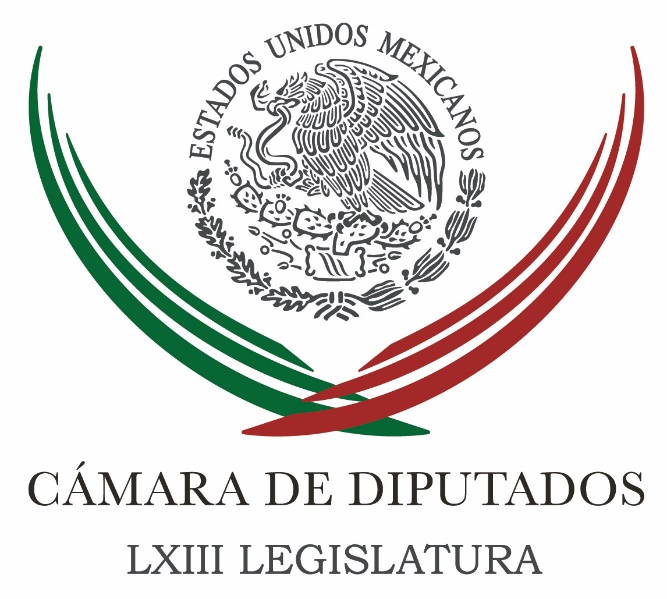 Carpeta InformativaSegundo CorteResumen: La visita del papa Francisco será muy importante, pero es una más: ZambranoDiputado urge a dictaminar ley contra la desaparición de personasExhorta Senado a fortalecer unidades de igualdad de género en estados y el Gobierno FederalLlama Senado a consolidar un tratado de libre comercio con CubaGil Zuarth asiste a la instalación de la Asamblea en VenezuelaPeña Nieto inaugurará hospital en TamaulipasRicardo Anaya. Video sobre Jorge Luis Preciado es amañadoJorge Luis Preciado. José Ignacio Peralta subió video a Internet05 de Enero 2016TEMA(S): Trabajo Legislativo FECHA: 05/01/16HORA: 00:00NOTICIERO: MVS NoticiasEMISIÓN: Segundo CorteESTACION: OnlineGRUPO: MVSLa visita del papa Francisco será muy importante, pero es una más: ZambranoLa visita del Papa Francisco a nuestro país, en calidad de jefe de la Iglesia Católica y como Jefe de Estado es muy respetable e importante, pero será una más, consideró el presidente de la Mesa Directiva de la Cámara de Diputados, Jesús Zambrano.En entrevista, el legislador del PRD, aclaró que no será el Congreso de la Unión en su conjunto el que se quedará “con las ganas” de reunirse o recibir al Sumo Pontífice, sino algunos grupos parlamentarios que adelantaron vísperas y comenzaron a hacer planes sin antes siquiera tener confirmación de que el Jefe del Estado Vaticano contemplaría en su agenda una visita al Poder Legislativo.“En razón de un jefe de Estado que visita al Ejecutivo y que se arma para recibirlo por los Poderes de la Unión, una visita más, de Estado, muy importante, sabiendo que es un representante de un Estado sui géneris que tiene que ver con una fe religiosa que profesan, o en la que creen la mayoría de las familias mexicanas o de las y los mexicanos de nuestro país, simplemente”, planteó.En tono coloquial, el también presidente de la Comisión Permanente del Congreso, señaló que las fracciones parlamentarias más interesadas en recibir al máximo jerarca católico, en especial la del PAN, se apresuraron demasiado y no tuvieron presente que la agenda del Papa Francisco no se definiría conforme a los intereses de partidos o grupos en México, sino a las prioridades del visitante.“Para qué se anticipaban vísperas, para qué andar haciéndole como el ranchero: ¿qué va a suceder con el becerro, antes de que la vaca estuviera preñada? Yo creo que hubo un acelere ahí, hasta con pretensiones de a qué Cámara iba, cuando ni siquiera estaba decidido que iba a ir al Congreso de la Unión. Pues, efectivamente, muchos se van a quedar con las ganas”, remarcó.Zambrano Grijalva puntualizó que en el caso hipotético de que el Pontífice hubiese previsto estar en el Legislativo, tampoco cabía la discusión respecto a qué sede debería visitar, si la del Senado de la República o la Cámara de Diputados, en el entendido de que las instalaciones oficiales del Congreso de la Unión son las del Palacio Legislativo de San Lázaro.De modo que los debates de diputados y senadores “acelerados”, en cuanto a qué cámara debía recibir al Papa Francisco, tampoco tenían lugar.Puntualizó que desde el principio, él fijó postura al señalar que no tenía sentido discutir detalles de una visita respecto a la que había pocas o nulas probabilidades de concretarse.“Yo era de la opinión que dije, que para qué discutir si todavía ni siquiera sabíamos si iba incluir en su agenda un encuentro con los legisladores como tal, y en todo caso, si visitaba al Congreso de la Unión, hay una sede oficial, que es la Cámara de Diputados, de acuerdo con disposiciones de la Constitución y de la Ley Orgánica, eso no tenía discusión per sé. Más bien, yo digo que fue una discusión inventada porque no había materia para el efecto”.“Andaban ahí discutiendo quién podía estar más cerca del cielo, cuando estábamos aquí en una situación complicada, medio de purgatorio, diría Dante Alighieri”, remató. ys/m.TEMA(S): Trabajo Legislativo FECHA: 05/01/2015HORA: 13:06 hrsNOTICIERO: NotimexEMISIÓN: Segundo CorteESTACIÓN: Online GRUPO: Notimex Diputado urge a dictaminar ley contra la desaparición de personasEl vicepresidente de la Cámara de Diputados, Alejandro Ojeda Anguiano, urgió a comisiones y grupos parlamentarios de este órgano legislativo a trabajar para tener lista lo más pronto posible la Ley General Contra la Desaparición Forzada.En un comunicado, señaló que se debe cumplir con el compromiso que tiene el Congreso de la Unión y que ese dictamen esté listo para los primeros días de febrero, cuando inicia el Segundo Periodo Ordinario de Sesiones de esta Legislatura, a fin de que lo apruebe el Pleno.Comentó que aunque haya receso del Congreso de la Unión en enero, las comisiones encargadas de los dictámenes están obligadas a trabajar, para que haya materia de discusión y, en su caso, de aprobación para el próximo Periodo Ordinario de Sesiones.El legislador perredista aseveró que debe ser un propósito insoslayable de todas las fuerzas políticas del país, concretar esta ley reglamentaria que da normatividad a la reforma que se hizo al Artículo 73 Constitucional.Recordó que esa reforma fue publicada en el Diario Oficial de la Federación el pasado 10 de julio de 2015 y se contaba con 180 días, a partir de su entrada en vigor, para elaborar la ley reglamentaria correspondiente, tiempo que se cumple el 6 de enero de este año.La intención fundamental de esta legislación, dijo, es proteger a toda persona contra el delito de desaparición forzada; la implementación de acciones de prevención, investigación, persecución y criterios para sancionar este delito, así como para la protección y asistencia a las víctimas y testigos.Ojeda Anguiano recordó que tanto en la Cámara de Diputados como en el Senado de la República se han promovido iniciativas sobre este tema. rrg/m TEMA(S): Información general FECHA: 05/01/2015HORA: 13:25 hrsNOTICIERO: Enfoque Noticias EMISIÓN: Segundo CorteESTACIÓN: Online GRUPO: Enfoque Exhorta Senado a fortalecer unidades de igualdad de género en estados y el Gobierno FederalEl Senado de la República hizo un exhorto a las dependencias de la Administración Pública Federal, a los gobiernos de los estados, a los congresos locales y a la Asamblea Legislativa del Distrito Federal a fortalecer las unidades de género, a fin de fomentar la inclusión y buena relación laboral entre hombres y mujeres.A partir de los mecanismos y compromisos adquiridos por México a nivel internacional, se han impulsado estrategias de perspectiva de género en todos los programas, acciones y políticas gubernamentales, así como Unidades de Género para el monitoreo de programas para la igualdad.Los mecanismos nacionales para el adelanto de las mujeres se encuentran orientados, entre otras cuestiones, a diseñar, fomentar, aplicar, ejecutar, vigilar, evaluar, estimular y movilizar el apoyo de políticas que promuevan el adelanto de este sector de la población.De acuerdo con las recomendaciones del Comité para la Eliminación de todas las Formas de Discriminación contra la Mujer (CEDAW) los Estados parte deben establecer o reforzar mecanismos, instituciones o procedimientos nacionales efectivos, a un nivel gubernamental elevado y con recursos, compromisos y autoridad suficiente.En este sentido, las Unidades de Género deben desempeñar funciones de coordinación directiva y con poder de decisión que les permitan asegurar que la cultura organizacional, políticas, planes, programas, presupuestos y responsabilidades operativas de la entidad o dependencia a la que pertenece contribuyen a la construcción de igualdad sustantiva.Cabe recordar que el 14 de octubre del 2014 el senado instalo la primera unidad de Género, la cual tiene por objeto atender la necesidad de implementar mecanismos para el adelanto de las mujeres y lograr la igualdad entre mujeres y hombres.Para lograr su objetivo deben contar con estructura y presupuesto propios, así como con infraestructura y recursos específicos para su operación, además de ubicarse en el círculo de la alta dirección, para facilitar su interlocución con el titular de la institución y áreas clave.Entre otros, ya se cuenta con Unidad de Género en Nuevo León, Veracruz y en la Procuraduría General de Justicia del Estado de México. No obstante, es necesario crear más unidades en los gabinetes estatales. rrg/m TEMA(S): Información general FECHA: 05/01/2016HORA: 13:46NOTICIERO: NotimexEMISIÓN: Segundo CorteESTACIÓN: Online GRUPO: Notimex Llama Senado a consolidar un tratado de libre comercio con CubaLa Cámara de Senadores hizo un llamado a la Secretaría de Relaciones Exteriores (SRE) para que establezca un mecanismo de diálogo permanente con Cuba e incluya en la agenda bilateral temas como la migración, inversiones, explotación de hidrocarburos en el Golfo de México, así como el intercambio y fomento científico y tecnológico.Asimismo, exhortó al Gobierno Federal a dinamizar las relaciones económicas entre ambas naciones, con miras a la suscripción de un Tratado de Libre Comercio, a fin de impulsar el bienestar y libertad para los pueblos.Del mismo modo, pidió a la SRE dar seguimiento a los acuerdos derivados de la XV Reunión Interparlamentaria entre el Congreso mexicano y la Asamblea Nacional del país caribeño, en materia de energía, cooperación en el sector salud, intercambio educativo y cultural, medio ambiente y turismo.En un dictamen aprobado por el Pleno, en la sesión ordinaria del pasado 14 de diciembre, se señala que Cuba es el socio comercial número 57 de México en el mundo, mientras que nuestro país es el sexto proveedor de la isla.Durante 2014, se agrega, México exportó a Cuba bienes por 362 millones 287 mil dólares, las importaciones fueron por 11 millones 637 mil dólares, con un comercio total de 373 millones 924 mil dólares y un saldo a favor de México por 350 millones 650 mil dólares.Se destaca que la relación comercial bilateral es cada vez es más sólida, por lo que la suscripción de un tratado de libre comercio facilitaría el intercambio de bienes y servicios, además eliminaría o reduciría el pago de aranceles para fomentar un mayor comercio entre ambas naciones.Además, los senadores consideraron viable establecer un tratado de libre comercio entre Cuba y México, pues sus mandatarios han manifestado su interés por consolidar y potenciar las relaciones bilaterales en los más diversos rubros.Recordaron que el pasado 6 y 7 de noviembre el Presidente de la República de Cuba realizó una visita oficial a México, donde firmó con el mandatario mexicano diversos acuerdos en materia migratoria, de colaboración académico-diplomática, turística, agrícola y educativa.Entre los convenios que lograron ambos presidentes se encuentra el restablecimiento de un diálogo político al más alto nivel, la modernización y ampliación del marco jurídico bilateral para garantizar un flujo migratorio legal, seguro y ordenado, a fin de prevenir y combatir la trata y el tráfico de personas, entre otros temas.El Senado de la República hace énfasis, en el dictamen avalado, que de esta manera queda de manifiesto la intención de los gobiernos de ambos países para seguir profundizando la relación bilateral. rrg/mTEMA(S): Información General FECHA: 05/01/16HORA: 00:00NOTICIERO: MVS NoticiasEMISIÓN: Segundo CorteESTACIÓN: OnlineGRUPO: Online0Gil Zuarth asiste a la instalación de la Asamblea en VenezuelaEl presidente de la Mesa Directiva del Senado mexicano, Roberto Gil Zuarth, del conservador Partido Acción Nacional (PAN), asiste este martes a la instalación de la nueva Asamblea Nacional de Venezuela, informaron hoy fuentes legislativas.En un comunicado, el Senado informó de que Gil acudirá al acto de juramento de los nuevos parlamentarios en respuesta a una invitación que recibió del diputado venezolano Timoteo Zambrano, coordinador de la Comisión Internacional de la Mesa de la Unidad Democrática, coalición opositora con mayoría legislativa en Venezuela.Sobre el reciente éxito de la oposición en los últimos comicios legislativos de Venezuela, Gil señaló que "los venezolanos han logrado canalizar el descontento con la situación económica y política de su país a través del voto, el instrumento más poderoso en cualquier democracia"."La oposición supo coordinar esfuerzos en aras de un objetivo compartido. Hoy enfrenta el reto de reconfigurar instituciones democráticas y gubernamentales fundamentales para su desarrollo. Se inicia un nuevo capítulo de la historia de Venezuela. Me siento muy honrado de atestiguar un cambio de esta magnitud", comentó.Grupos de activistas afines al chavismo y a la oposición comenzaron a concentrarse este martes en el centro de Caracas para acompañar a los diputados elegidos en las legislativas del 6 de diciembre pasado a tomar posesión de sus cargos en la unicameral Asamblea Nacional.La toma de posesión de los diputados elegidos en los comicios pondrá fin a la hegemonía parlamentaria chavista de los últimos 17 años, después de que la oposición obtuviese una mayoría de 112 diputados frente a los 55 conseguidos por el oficialismo. ys/m.TEMA(S): Información GeneralFECHA: 05/01/2016HORA: 14:13 PMNOTICIERO: 24 HORASEMISIÓN: Segundo CorteESTACION: OnlineGRUPO: 24 HORASPeña Nieto inaugurará hospital en TamaulipasEl Presidente Enrique Peña Nieto inaugurará este martes el Hospital General Regional número 270 del Instituto Mexicano del Seguro Social (IMSS) en Reynosa, Tamaulipas.El mandatario federal será recibido por el gobernador de la entidad Egidio Torre Cantú. Además se contará con la participación del director general del IMSS, José Antonio González Anaya.En el lugar, Peña Nieto develará la placa inaugural de ese hospital y de manera simultánea la placa inaugural del Hospital General de Tampico.Al término de su mensaje, el Presidente realizará un recorrido por las instalaciones del hospital en donde estará acompañado por el titular de la Jefatura de Servicios de Prestaciones Médicas, Jorge Andrés Chávez Zertuche.También estará acompañado por diversos funcionarios locales, entre ellos, el presidente municipal de Reynosa, José Elías Leal, y el secretario de Salud local, Norberto Treviño García Manzo. bmj/mTEMA(S): Información GeneralFECHA: 05/01/2016HORA: 10: 53 AMNOTICIERO: El Universal onlineEMISIÓN: Segundo CorteESTACION: OnlineGRUPO: El UniversalPRD rinde homenaje a alcaldesa de TemixcoJuana Ocampo, madre de Gisela Mota, quien fue asesinada el sábado por un comando en su casa, pidió justicia para que se resuelva el crimen de su hijaEncabezado por sus padres y hermanos, la dirigencia nacional del PRD, rindió un homenaje a Gisela Mota Ocampo, presidenta municipal de Temixco, Morelos, asesinada el fin de semana por el crimen organizado. En la sede nacional del sol azteca, dirigentes del partido entre ellos el líder Agustin Basave y el presidente de la Cámara de Diputados, Jesús Zambrano Grijalva, dieron un sencillo homenaje por la memoria de Gisela.Su madre, Juana Ocampo, sostuvo que no solo pide justicia para su hija sino para todas las personas asesinadas en Morelos a manos del crimen organizado. "Que la sangre de mi hija sea semilla para un fruto de justicia y humildad", dijo. Gisela Mota fue asesinada el pasado 2 de enero en su domicilio. Su madre explica con lágrimas en los ojos que mataron a su hija frente a sus familiares de cuatro balazos en la cabeza.Por su parte, Anastacio Solís, quien fuera coordinador de la campaña de Mota Ocampo, expresó que la alcaldesa nunca quiso guardias de seguridad en sus recorridos y que el posible móvil del asesinato fue que se pretendía aplicar el Mando Único en Temixco y quitarle facultades a la Policía local. Durante el homenaje, el presidente nacional del PRD, Agustín Basave, detalló que el caso de Gisela Mota no es aislado, existen muchos alcaldes amenazados por el crimen organizado en el país. TEMA(S): Información general FECHA: 05/01/2016HORA: 7:44 AMNOTICIERO: En los Tiempos de la Radio EMISIÓN: Segundo CorteESTACIÓN: Online GRUPO: Fórmula 0 Ricardo Anaya. Video sobre Jorge Luis Preciado es amañadoOscar Mario Beteta (OMB), conductor: Bueno, me da gusto saludar a don Ricardo Anaya, presidente del Comité Ejecutivo Nacional del PAN. Don Ricardo, muchas gracias y muy buen día. Ricardo Anaya (RA), presidente del CEN del PAN: Igualmente, Oscar Mario, buenos días, un saludo al auditorio y feliz año a todos y particularmente a ti. OMB: Gracias, Igualmente para usted. Bueno, pues el tema, el tema en principio era el de su partido en pro de las alianzas para las elecciones que vienen, que lo podrimos abordar en si usted también acepta, pero pues se nos cruza en el camino este video divulgado por Anonymous en contra de su candidato del PAN la gubernatura, Jorge Luis Preciado. ¿Cuál va a ser la posición de su órgano político, don Ricardo? RA: Ya la fijamos, Oscar Mario, en un boletín, el propio candidato ha dado entrevistas, es un video absolutamente amañado, parte de la guerra sucia y en vista, francamente desesperado, Oscar Mario, están desesperados porque están aferrados al poder, no quieren perder la elección de Colima y ahora, en su desesperación lo que hacen es tratar de denostar, de desprestigiar a Jorge Luis Preciado. Él ha dicho con toda claridad pues que la voz que aparece ahí no es de él, ni siquiera se parece a la suya, y lo único que están buscando es eso, su desprestigio, dañar su imagen, pero no lo van a lograr, Oscar Mario, porque la inmensa mayoría de la gente en Colima está harta del mal gobierno, quieren un cambio, un cambio para mejorar y ése es el cambio que va a lograr Jorge Luis Preciado el próximo 17 de enero, Oscar Mario. OMB: Bueno, dicen en el PRI, por ejemplo, que podría tratarse de un montaje armado por el propio Preciado y su partido político, o sea, ustedes, pues. RA: No, esto está armado por el PRI, quienes quieren desprestigiar a Jorge Luis que es el candidato del PAN, pues son, evidentemente, los priistas, suben este tipo de videos a las redes sociales de manera anónima, por supuesto, para tratar de dañar su imagen. Y te doy una prueba contundente, el día de ayer fueron detenidos una serie de priistas que estaban justamente repartiendo una serie de panfletos, unos volantes en los que acusaban a Jorge Luis Preciado, básicamente, de lo mismo, con fotografías de personas que ahora han estado siendo identificadas, cuyas fotografías fueron tomadas de sus perfiles de Facebook, de Twitter, es decir, que nada tienen que ver con esas actividades que ahí se denuncian. De tal manera que ahí hay una prueba contundente de que sí son los priistas los que están orquestando toda esta guerra sucia, los priistas que quieren confundir a los ciudadanos, los priistas que están aferrados al poder y que no quieren perder la elección el próximo 17 de enero en Colima. Pero la gente sabe, Oscar Mario, que ésta es la gran oportunidad de lograr un cambio histórico para Colima, Jorge Luis y el PAN están listos para encabezarlo. OMB: Ahora, con base en su experiencia, don Ricardo, ¿qué reacción esperan ustedes del electorado en Colima después de este video? RA: Bueno, primero, la gente se va a dar cuenta de que es parte de la estrategia del PRI, que lo único que busca es engañar, mentir, como lo han hecho en muchas elecciones durante muchos años. Segundo, que es muestra de la desesperación del propio PRI, ¿por qué están ahora recurriendo a subir este tipo de videos a las redes? ¿Por qué están repartiendo casa por casa este tipo de volantes por las noches, tratando de que nadie los identifique? Pues justamente porque están desesperados, porque quieren engañar, quieren sorprender, pero la gente en Colima sabe que llegó la oportunidad del cambio, de un cambio histórico para mejorar y estoy seguro de que lo vamos a lograr el 17 de enero con Jorge Luis Preciado. OMB: ¿Qué números tienen ustedes en relación a las encuestas? RA: Estamos arriba en las encuestas, Jorge Luis daba a conocer una el día de hoy, siete puntos arriba, lo mencionó hoy muy temprano, ayer por la noche en algún otro espacio. De tal manera que van las cosas muy bien y es por eso que el PRI está atacándolo de esta manera. Sin duda será una elección muy competida, no nos debemos confiar, el llamado es a que toda la gente salga a votar, que votemos con mucha fuerza el próximo 17 de enero para lograr este cambio histórico para el estado de Colima, Oscar Mario. OMB: Bueno, pues entonces es parte del juego y espera lo mismo usted como presidente de Acción Nacional para pues el concurso, ¿son 12 con la de Colima 13 gubernaturas que se juegan este año, don Ricardo? RA: El llamado al PRI, Oscar Mario, es a que deje de lado estas malas prácticas, que deje de difamar, de mentir, de engañar a la gente, que se comporten a la altura, que hagamos campaña con propuestas en donde lo que se discuta sea el mejor modelo para que crezca la economía, para que se generen empleos, para que las familias puedan vivir seguras y en paz, para que podamos reducir las desigualdades sociales, combatir la pobreza. Eso es lo que debemos de discutir, Oscar Mario. El llamado al PRI es a que deje de lado este tipo de prácticas, porque además de tramposo son muy poco éticas, que tratan de dañar la fama pública y que además pues insultan la inteligencia de la gente, Oscar Mario. OMB: Don Ricardo, bueno, en relación a las alianzas, principalmente con el PRD, ¿finalmente por qué deciden ya hay un pacto firmado para Zacatecas, supuestamente ayer nos decía Jesús Zambrano, pueda seguir Durango, también nos decía su vocero, es probable que vayan en Veracruz también con el PRD y Tlaxcala? RA: Tenemos muy claro el objetivo, Oscar Mario, no se trata de ir en alianza solamente para ganar elecciones, el objetivo es construir buenos gobiernos que resuelvan los problemas de la gente, que permitan que crezca la economía y permitan que las familias vivan seguras, en paz. Ese es el objetivo, buenos gobiernos que resuelvan o más que den resultados, gobiernos de soluciones para los ciudadanos y en ese esfuerzo, por supuesto estamos dialogando con otras fuerzas políticas, particularmente en aquellos estados donde históricamente siempre ha gobernado el mismo partido, el PRI. Que además ha gobernado mal, que ha mantenido muchos de estos estados en el atraso, en el desempleo, en la inseguridad y es ahí donde estamos procurando construir fuertes frentes amplios, opositores, no solamente para ganar -insisto-, sino para construir buenos gobiernos. Es el caso efectivamente de Durango y Zacatecas donde ya hemos llegado a un acuerdo, seguimos dialogando no solamente con ese partido, sino también con otras fuerzas políticas porque ciertamente como bien lo señalas, en el mes de junio tendremos elecciones en 13 estados en el país. OMB: Don Ricardo, pero hay mucha desconfianza por parte del electorado, porque en la práctica pues estas fórmulas no funcionan, no hay resultados distintos ni tampoco lo que usted señala, buenos gobiernos. RA: Eso es en buena medida, Oscar Mario, hay que decirlo, el discurso del PRI es que quiere evitar las alianzas a toda costa aunque aparte pongo un ejemplo, ahora mismo tú y yo hablábamos del estado de Colima. En Colima, en el PAN estamos postulando a Jorge Luis Preciado sin ayuda de ningún otro partido y en cambio, el PRI está aliado con el Partido Verde, con el Partido Nueva Alianza y también con el Partido del Trabajo. De tal manera que ellos mismos confirman que lo que buscan es precisamente aliarse, sumar fuerzas con otros partidos, han dicho que no se deben aliar partidos que han votado de manera distinta en el Congreso. Yo no tengo absolutamente nada en contra del Partido del Trabajo, al contrario, pero sí reconozco que los integrantes del Partido del Trabajo en la Cámara de Diputados en casi todas las reformas que propuso el presidente Peña Nieto votaron en contra y, sin embargo, el PRI ha buscado alianzas con ellos. De tal manera que a mí me parece muy cínico ese discurso del PRI, nosotros sí lo tenemos claro, no buscamos alianzas solamente para ganar, buscamos alianzas para construir buenos gobiernos que resuelvan los problemas de los ciudadanos, que reservan los problemas de la gente y no vamos a caer en este juego del PRI que quiere evitar a toda costa que otros partidos se alíen mientras ellos construyen alianzas porque aparte no vamos a caer en ese juego. Denunciamos que es un discurso además de falso, cínico y reiteramos, nuestro único objetivo es mejorar las condiciones de vida de la gente y nuestra principal alianza, Oscar Mario, es con los ciudadanos. OMB: Don Ricardo, pero a ver, por ejemplo, en 2010 el resultado de la alianza PAN-PRD-PT y Convergencia en Oaxaca, Puebla y Sinaloa, y si no mal recuerdo 2013 con el PRD y un partido local en Baja California. RA: Sin duda alguna, Oscar Mario. Hay casos de mayor y de menor éxito. En el caso, por ejemplo, de Baja California donde ahora gobierna "Kiko" Vega, que además lo está haciendo muy bien, dando muy buenos resultados, pues logramos ese triunfo gracias a una alianza justamente con el PRD y estamos dando muy buenos resultados. El caso de Puebla ha sido también una alianza exitosa, en el caso de Oaxaca se logró una transición democrática en un estado que toda la historia había sido gobernada por el mismo partido. Aquí lo fundamental, Oscar Mario, es efectivamente como bien lo señalas, aprender de las experiencias pasadas, reiterar que no se trata sólo de ganar elecciones, sino de hacer buenos gobiernos, de ser muy cuidadosos en las candidatas, en los candidatos que postulamos para que verdaderamente hagan gobiernos con honestidad, con verticalidad, con transparencia, con principios, gobiernos que den resultados, gobiernos que resuelvan los problemas de la gente. Y también decir algo, Oscar Mario, esta elección de 2016 es en buena medida una elección preparatoria para la elección de 2018. Nosotros creemos como PAN llegar unidos, fuertes a la elección de 2018 porque tenemos muy claro lo que queremos evitar. Por un lado, queremos evitar que siga gobernando este PRI corrupto, corruptor, que hay que decirlo, Oscar Mario, ha llevado a la economía nacional al estancamiento, no han podido resolver el paradero de los 43 jóvenes normalistas. De acuerdo a datos oficiales del Coneval, la pobreza ha aumentado de manera alarmante en el país, dos millones de personas más están hoy en pobreza a partir de que llegó el PRI al gobierno; queremos evitar esos malos gobiernos, queremos evitar que siga el PRI. Pero por otro lado, Oscar Mario, también queremos evitar el estatismo depredador de López Obrador, que sin duda llevaría al país a la quiebra, por eso estamos trabajando en una alianza principalmente con los ciudadanos, para llegar unidos, llegar fuertes a 2018 y poder ser esa verdadera alternativa de cambio responsable, de cambio para mejorar. Tenemos muy claro lo que el país necesita, una economía pujante, que crezca, que genere empleos bien pagados, un país que pueda vivir seguro, en paz, que podamos reducir la pobreza, las desigualdades; hay enormes pendientes, hay que pensar en la gente, y así es como estamos trabajando, Oscar Mario. OMB: Pero, y lo hemos platicado en otras ocasiones, don Ricardo, ya no es tanto el perfil del candidato o del partido político, sino el círculo vicioso que atrae, y que hunde cualquier buena intención una vez que están al mando del Ejecutivo, ¿no? RA: Pero siempre será fundamental el perfil de los candidatos, Oscar Mario, y en eso tenemos una enorme responsabilidad los partidos que los postulamos, porque finalmente quienes se convierten en gobernantes son quienes el día de mañana toman las decisiones que pueden, efectivamente, beneficiar a mucha gente, pero también cuando se cometen errores pueden perjudicar a muchas personas. Por eso es fundamental no solamente concretar acuerdos entre partidos, sino poner especial énfasis, especial cuidado en la gente que se postula, para que se hagan buenos gobiernos que resuelvan los problemas de la gente, Oscar Mario. OMB: Bueno, y finalmente, como usted dice, para que los resultados hablen por sí mismos y sea diferente esta alianza PAN-PRD, ¿habrá un compromiso por escrito que deban cumplir sus candidatos en caso de ganar? RA: Sí, por supuesto, Oscar Mario, y particularmente estamos poniendo el acento en materia de transparencia y combate a la corrupción, esto está quedando plasmado siempre en los convenios de coalición, y es también -debo decirlo -nuestra prioridad legislativa ahora que inicia el periodo de sesiones en el mes de febrero, sacar adelante toda la legislación secundaria del Sistema Anticorrupción. No hay duda de que la corrupción es el principal problema que hoy padece nuestro país, que explica por qué hay tanto atraso, por qué no crece la economía, genera muchos problemas sociales, y éste es uno de los temas centrales que estamos abordando no solamente en los convenios, sino también como prioridad legislativa a partir del mes de febrero, Oscar Mario. OMB: Y finalmente, don Ricardo, ¿ve usted más a un candidato, o a una candidata del PAN para la Presidencia en 2018? RA: Eso aún no lo tenemos resuelto, Oscar Mario, primero vamos a la elección de Colima el 17 de enero, después a las 13 elecciones que tendremos en 2016, después habrá elecciones en 2017 y estaremos eligiendo a nuestras candidatas y candidatos para 2018. Pero lo que sí tengo claro, Oscar Mario, es que no puede continuar el PRI, que no ha dado resultados, que ha llevado a la economía mexicana al estancamiento, el dólar sigue aumentando, devaluándose el peso; un partido en el gobierno que no ha tenido la capacidad de explicar qué ocurrió con los 43 jóvenes normalistas desaparecidos en Iguala con origen en Ayotzinapa, y cuyo gobierno, a partir de que ellos llegaron, ha implicado el crecimiento de la pobreza en dos millones de personas, eso no debe continuar para el país. Por otro lado, también lo digo con toda claridad, queremos evitar que un personaje como Andrés Manuel López Obrador llegue al gobierno, porque estamos seguros de que llevaría al país a una terrible crisis económica, de tal manera que queremos llegar unidos y fuertes al 2018, como una alternativa de cambio, pero de cambio responsable, de cambio para mejorar. Estamos trabajando con intensidad, Oscar Mario, en un profundo proceso de renovación, de regeneración en el PAN, para poder ofrecer la mejor alternativa en el 2018, ganar las elecciones, pero sobre todo para que haya buenos resultados para el país y para los ciudadanos, Oscar Mario. OMB: ¿Están considerando seriamente ir juntos en Veracruz? RA: Están abiertas las posibilidades en todos los estados en los que no han vencido los plazos, Oscar Mario, sin duda alguna Veracruz es uno de los casos importantes en los que es importante que haya alternancia, donde ha habido históricamente un solo partido que ha gobernado, y que además ha gobernado muy mal, Veracruz tiene problemas gravísimos de endeudamiento, de inseguridad, de estancamiento económico, siendo que es un estado riquísimo y con enormes posibilidades de desarrollo. Sí estamos dialogando con otros partidos para el caso de Veracruz, y para otros estados en los que aún no ha concluido el plazo. OMB: Bien, y este pacto para el estado de Zacatecas y Durango con el PRD, ¿sería como el preámbulo para ir juntos para la Presidencia en 2018? Porque hasta el momento tanto ustedes como el PRD lo han negado. RA: No, no hemos hablado en absoluto, Oscar Mario, de ir para 2018... OMB: Pero no lo descartan. RA: Habrá que ver cuáles son las condiciones políticas de ese momento... OMB: Pero no está descartado, que es lo importante. RA: Pero debo contestar con toda claridad que en lo absoluto hemos hablado de la posibilidad de ir en alianza en 2018, hemos solamente hablado de algunos estados en particular ahora en la elección del 2016, caso específico de Durango y de Zacatecas, que es donde hemos construido acuerdos específicos, Oscar Mario. OMB: Bueno, pero me quedo con que hasta hace unos meses descartaban ir juntos para la Presidencia PAN y PRD, en este momento no se descarta, aunque tampoco han puesto el tema sobre la mesa, ¿podríamos concluir? RA: Sí, ni siquiera lo hemos discutido, no es algo que estamos pensando en este momento, es algo que en todo caso tendríamos que discutir mucho más adelante, en el caso del PAN es algo que se discute en el seno del Consejo Nacional, no es algo que decida el presidente del partido, y creo que definitivamente éste no es el momento para abordar aún este asunto. De lo que sí estamos convencidos, Oscar Mario, es que no queremos ni más PRI de los viejos vicios, ni el estatismo depredador de López Obrador, y que México necesita un cambio responsable, un cambio para mejorar, un cambio de rumbo que nos permita que la economía vuelva a crecer, que se generen empleos, que haya seguridad, que haya tranquilidad, y para eso debemos trabajar, Oscar Mario. OMB: Bueno, y finalmente le preguntan, y siempre gracias al auditorio por participar, ¿usted se descarta como candidato para el 18? RA: Creo que éste no es el momento, Oscar Mario, de pensar en candidaturas para 2018, ahora hay que concentrarnos en la elección de Colima del 17 de enero, en las elecciones del 2016, y tener siempre claro, Oscar Mario, que primero está el país, primero está México, después están los partidos, y hasta después está el proyecto personal, por legítimo que sea, de cualquiera de nosotros en lo individual. OMB: Don Ricardo, muchas gracias por su tiempo como siempre. RA: Al contrario, gracias a ti Oscar Mario, un saludo al auditorio. OMB: Muy buen día Ricardo Anaya, presidente nacional del Partido Acción Nacional. Duración 17’ 05” rrg/m TEMA(S): Información GeneralFECHA: 05/01/2016HORA: 08: 07 AMNOTICIERO: En los Tiempos de la RadioEMISIÓN: Segundo CorteESTACION: 103.3 FMGRUPO: FórmulaJorge Luis Preciado. José Ignacio Peralta subió video a InternetOscar Mario Beteta (OMB), conductor: Y bueno, vamos a platicar con Jorge Luis Preciado, candidato del Partido Acción Nacional, usted sabe, a la gubernatura de Colima, quien ayer es incluido como la voz en un video divulgado por un grupo autodenominado Anonymous Colima, que le decía circula en YouTube y en redes sociales ,en donde se le acusa de utilizar dinero del erario para viajes en aviones privados ,encontrarse con su pareja sentimental en Colima, haberle regalado un auto BMW de más de dos millones y medio de pesos; caballos, o al menos un caballo pura sangre o azteca, no sabemos la raza. Pero don Jorge Luis Preciado, gracias por aceptar, buen día. Jorge Luis Preciado (JLP), candidato por el PAN al gobierno de Colima: Qué tal Oscar Mario, un gusto saludarte y qué buenas noticias me das hombre, porque yo no conozco algún carro de este tipo, pero si por ahí lo encuentro para empezarlo a manejar, amigo. Oye, no, pues mira, sabes que es parte de la guerra que ha iniciado hoy el PRI en mi contra al ir encabezado todas las encuestas, pues obviamente me han agarrado como piñata, tratando de pegarme por todos lados y, bueno, afortunadamente el propio Anonymous Colima, el de a de veras, no a esta copia pirata que hizo el PRI, ya salió a aclarar ese video, que no lo subieron ellos, que es un video subido por el propio José Ignacio Peralta Sánchez en su desesperación, pues de ganar algunos puntos. Pues han llegado al extremo de empezar a inventar cosas, entre ellas que yo me dedico a la prostitución, que uso dinero público, la verdad es que no tengo un cargo donde se puede utilizar recursos públicos, no sé de dónde podría yo utilizarlos. No tengo ningún carro de lujo, mucho menos un BMW, no lo tengo ni para mí, mucho menos para regalarlo y por supuesto es una forma de buscar la forma de desprestigiarnos, en virtud de que en este momento encabezamos todas las encuestas; la gente de Colima está decidiendo por el cambio y, bueno, pues es claro la forma en que nos iban a atacar. OMB: Bueno, lo único que acepta y es algo personal y muy delicado, es que esta joven sí es su pareja sentimental, es lo único que ha aceptado. JLP: Bueno, lo que pasa es que mi pareja desde hace más de un año, o sea no tiene nada que ver el tema este con lo que está sucediendo, la verdad es que es bien lamentable que este José Ignacio (inaudible). OMB: ¿Sí, bueno? A ver, perdimos la comunicación con Jorge Luis Preciado, con el candidato, a ver, adelante licenciado. JLP: Lo lamentable de esta campaña es que habíamos hecho un acuerdo con José Ignacio Peralta Sánchez de no tocarnos nuestra vida privada, de nuestras familias, cosa que no ha respetado, él se ha metido con mis hijos y se ha metido con mi pareja sentimental, se metido en mi vida privada, porque no encuentran mecanismos en los cuales ellos nos puedan atacar. A mí nunca me han acusado de corrupción, ni de ladrón, ni de mucho menos. Y bueno, la única forma que lo pueden hacer es inventando cosas, resulta que hace cuatro meses que estamos haciendo la otra campaña, que duró tres meses, nunca fui acusado de absolutamente nada y porque tenían la intención de que yo no podía ganar esta elección. Y bueno, hoy que encabezo todas las encuestas, pues soy el malo de la película, inclusive, pues han inventado estas cosas en Internet, a través de una página como Anonymous que, afortunadamente, ha salido a aclarar que las grabaciones son falsas, ha salido a aclarar que no son ellos los que han venido apuntado esto y que ha sido la campaña del propio candidato del PRI quien ha propiciado toda esta situación. OMB: Y esa fotografía donde ambos abordan un avión privado, ¿sí son ustedes? JLP: Yo no la he visto Oscar Mario.OMB: ¿Mande? JLP: Yo no he visto esa fotografía, te digo no le he dado seguimiento a los chismes de las redes sociales, pero yo sí me he subido a aviones privados, no tengo ningún problema en señalarlo, es parte de mi trabajo, pero no tiene nada que ver un tema con el otro; tú sabes que yo solo manejo mi sueldo o manejaba, porque ya tengo esta licencia como servidor público, no tengo acceso a ningún otro tipo de recursos públicos como lo pudiera llegar a manejar en estos videos que ha armado el PRI en mi contra. Y no sólo fueron videos, también fueron panfletos, miles de panfletos que empezaron a tirar por toda la ciudad y donde la Policía municipal, pues presentó ya 15 detenidos, militantes del Partido Revolucionario Institucional a la propia Fiscalía Especializada en Delitos Electorales porque fueron detenidos en flagrancia al estar cometiendo un delito electoral como es el estar atacando a un candidato distinto al PRI, como sucedió. Y, bueno, pues José Ignacio Peralta lo que ha hecho es tratar de deslindarse de esta guerra sucia que iniciaron en contra porque, pues ante la falta de propuestas creen que ya no puede crecer más y bueno, lo que ha propiciado, pues es un ataque directo a mi persona con puras mentiras. OMB: ¿Y cuáles son sus números, don José (sic) Luis? JLP: Yo voy seis puntos arriba, casi en todas las encuestas que estamos llevando a cabo, nosotros llevamos un ranking diario, no nos hemos movido, hemos subido a ocho, hemos bajado a seis, pero es constante el crecimiento que llevamos en la intensión de voto. Y bueno, pues han sido ataques desde hace mes y medio, que yo denuncié que venía toda esta campaña donde pretenden involucrarme con redes de trata, redes de prostitución. Afortunadamente, mira, déjame comentarte algo, Oscar Mario, en Colima todos nos conocemos, mi vida ha sido pública desde los 23 años que fui diputado local y obviamente he sido tres veces diputado de diferentes partidos, senador de la República. Y pues realmente mi vida se ha debatido en los medios en los últimos años, entonces, si yo tuviera algo qué esconder ya hubiera salido hace mucho rato. Es más, en los tres meses de campaña que fue el proceso que se anuló, pues nunca apareció ningún tema como este, y hoy que ha venido gente de Sonora, concretamente la gente que le armó la campaña a Pavlovich, pues vienen a Colima a ensuciar esta elección, por órdenes de Manlio Fabio y, bueno, pues está intentando tratar de vincularme con este tipo de situaciones. Inclusive creo que trajeron a esta señora, creo que se llama Rosi Orozco para decir que yo aprobé leyes a favor de tratantes. Lo que pasa es que se le olvidó al señor que fui yo y otros 127 senadores de todos los partidos que votaron a favor de esta reforma y que la iniciativa también fue firmada por la propia procuradora general de la República, Arely Gómez, en ese entonces en su calidad de senadora de la República. Entonces, pues son gritos de desesperación, saben que van a perder esta elección, y bueno, pues nosotros vamos a seguir haciendo propuestas, no queremos mancharnos en la guerra de lodo donde la propia sociedad los está recriminando.Tan es así que cinco señoras que aparecen en los panfletos, pues están acusando a Nacho Peralta de haber tomado sus fotos de Internet y de haberlas incluido en una supuesta red de prostitución, y que es gente de bien, eh, gente de familias muy serias acá en el estado, pero que desafortunadamente, pues el que hizo el panfleto pues no es de aquí, no las conoce y por supuesto, pues las incluyeron ahí de manera grave, en una situación absolutamente incómoda. Nosotros pues ya hicimos las denuncias ante Fepade, hicimos los señalamientos ante el INE, pero sobre todo vamos a seguir trabajando, porque la gente está harta de este tipo de guerra en los que quien tira la piedra, pues inmediatamente es descubierto hasta por los propios involucrados. OMB: Bueno, entonces, a manera de resumen, dice usted, "Ni es mi voz ni la de mi pareja sentimental". JLP: Por supuesto que no, me han hecho seis videos con seis voces distintas. Me hicieron una con voz de norteño, así media muy rara, luego me hicieron una de como si yo viviera en el DF, así muy chilango y luego, pues no le atinan, pues inclusive hay un video que hizo el PRI donde me ponen voz de veracruzano, entiendo que lo hizo una empresa de Veracruz. Pero, pues no le hallan, ¿no? Y bueno, yo creo que en su desesperación pues andan buscando tratar de armar estas grabaciones. Y fue el propio Anonymous, por cierto eh, el que ya los desmintió, no es solamente tu servidor, sino el propio Anonymous Colima el que ya salió públicamente, cosa que casi nunca hacen, a señalar que esa página no la montaron ellos. OMB: Bueno, finalmente, faltan, don Jorge Luis, 12 días para la elección, ¿cómo piensa llegar? JLP: Vamos a ganar la elección, sin lugar a dudas, tenemos todos los elementos para llegar al día de la elección y ganarla por un amplio margen, la gente está echada para adelante y no nos queda ninguna duda de que podemos ganarla. Por primera vez el PAN va a ganar este estado después de 86 años. OMB: Le agradezco su tiempo, gracias don Jorge Luis Preciado. JLP: Al contrario, qué gusto saludarte, Oscar Mario. OMB: Gracias, buen día. Jorge Luis Preciado, candidato del PAN a la gubernatura de Colima, hacemos una pausa. 09’ 31” bmj/mTEMA(S): Información GeneralFECHA: 05/01/2016HORA: 09: 57 AMNOTICIERO: 24 HORASEMISIÓN: Segundo CorteESTACION: OnlineGRUPO: 24 HORASEdil rechaza amenaza del crimen en su negativa a Mando El alcalde de Tlaquiltenango, Enrique Alonso Plascencia, negó que su rechazo al Mando Único se debe a amenazas del crimen organizado.En entrevista con Ciro Gómez Leyva en Radio Fórmula, precisó que el cien por ciento de la población del ayuntamiento no quiere este modelo policial, por lo que mañana miércoles los ciudadanos tomarán las instalaciones de Seguridad Pública municipal.Alonso Plascencia aseguró que son los policías del Mando Único quienes comenten atropellos contra la población.“…si estamos viendo que el pueblo ha estado siendo atropellado y dañado por unas autoridades denominadas Mando Único, nosotros hoy mismo vamos a poner nuestra controversia, primero vamos a agotar todas las instancias de la vía legal y la vía del diálogo”, sostuvo.Explicó que la ciudadanía se reúne, llegan a las instalaciones y solicitan las instalaciones de su municipio para hacerse cargo de su seguridad, en lo que dijo es una insurrección, que se debe atender. bmj/m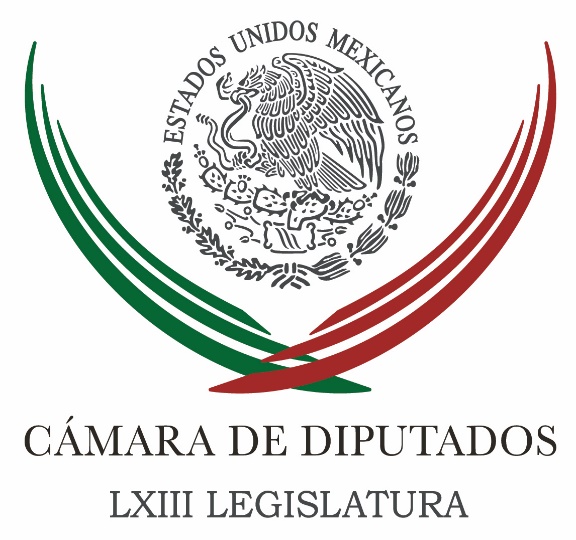 Carpeta InformativaTercer CorteResumen: Zambrano llama a cerrar filas en todo el país para combatir al crimen organizadoDiputados del PRD piden reforzar seguridad de alcaldesUnidad y buen gobierno, referentes para triunfo del PRI: Ramírez MarínSanidad y acceso a recursos sociales son retos para el campo en 2016Diputada propone Comisión para garantizar derechos de Adultos MayoresSenado pide a SRE consolidar tratado de libre comercio con CubaSenado pide a estados normas que garanticen justicia a indígenasAcuerdan Nuño y Sandoval avanzar en Reforma EducativaTransición digital fue un éxito: MeadeReformas empujaron crecimiento de México: GurríaPetróleo mexicano cae a su menor nivel en más de 11 añosAcusarán penalmente a ex funcionarios de Padrés05 de enero de 2016TEMA(S): Trabajo Legislativo FECHA: 05/01/16HORA: 18:11NOTICIERO: Formato 21EMISIÓN: Tercer CorteESTACION: 790 AMGRUPO: Radio CentroZambrano llama a cerrar filas en todo el país para combatir al crimen organizadoJorge Almaquio García, reportero: El presidente de la Mesa Directiva de la Cámara de Diputados, Jesús Zambrano, llamó a cerrar filas en todo el país para combatir al crimen organizado.Tras el asesinato de la alcaldesa de Temixco, Gisela Mota, Zambrano Grijalva expresó que esta situación de inseguridad se registra en diversos estados de la República, por lo que se hace necesario sumar esfuerzos.“…no solamente en el estado de Morelos, hoy nos ocupa por la situación tan lamentable que sucedió tan terrible, por la manera en que ya se han narrado que sucedieron los hechos; pero también tenemos evidentes situaciones complicadas de foco rojo en Guerrero mismo, ahí sigue habiendo una cantidad importante de  muertes violentas. En el caso concreto también de Michoacán, en donde la estabilidad y la situación misma de no violencia que estuvo tan claramente puesta en primer plano en meses anteriores, es de una gran fragilidad. “No hay que quitar el dedo del renglón, por eso se tiene que hacer una revisión de una estrategia nacional e integral.”Reportero: En el tema del Mando Único, el diputado federal del PRD señaló que debe ponerse claramente en la mesa la necesidad de una coordinación estrecha entre las distintas policías, federal, estatal y municipal, en el que se busque la mayor eficacia en el combate al crimen organizado, sin argumentar violaciones a la autonomía municipal como se hace en Cuernavaca. Duración: 01’40”, masn/mTEMA(S): Trabajo LegislativoFECHA: 05/01/2016HORA: 14:50 NOTICIERO: Milenio.comEMISIÓN: Tercer CorteESTACIÓN: Online GRUPO: Milenio lDiputados del PRD piden reforzar seguridad de alcaldesEl coordinador del PRD en la Cámara de Diputados, Francisco Martínez Neri, pidió reforzar los protocolos de seguridad para los alcaldes del estado de Morelos y del resto de las entidades federativas, tras subrayar que "el crimen organizado tiene la capacidad de presionar, comprar o matar presidentes municipales".Sostuvo que la investigación del asesinato de la alcaldesa de Temixco, Gisela Mota, debe iniciar por las características políticas del atentado."Es necesario verificar si hubo o no amenazas con antelación, poner énfasis en las reacciones de la delincuencia y entre quienes quieren frenar la intención de hacer una nueva política, aun a costa de los riesgos de impulsar los cambios", dijo.Martínez Neri señaló que la gente de Morelos necesita un mensaje de justicia con la captura y sentencia de todos los actores materiales y, sobre todo, de los autores intelectuales del crimen.Remarcó que la muerte de su compañera obliga a la Procuraduría General de la República y a las autoridades de Morelos a reaccionar con energía y unidad para evitar que el asesinato quede impune."Por lo sucedido en Temixco, se requiere un elemental sentido de apoyo intergubernamental, en el que la federación y el gobierno estatal asuman su responsabilidad y apoyen a los municipios. La realidad es que este tipo de delitos se pueden extender a otras entidades, al ver la oportunidad de quedar en la impunidad, por lo tanto se requiere llegar al fondo de las investigaciones para evitar que el caos se extienda", agregó.El líder parlamentario del PRD insistió en su demanda de revisar la estrategia para el combate a la delincuencia, por considerar que hoy se mantiene centrada en la captura de las cabezas más visibles de las organizaciones criminales, pero ha sido incapaz de acabar con la raíz del problema.Indicó que en el ámbito estatal se requiere asimismo actuar con firmeza para responder a las denuncias de la sociedad."El hecho más grave es que el crimen organizado tiene la capacidad de presionar, comprar o matar presidentes municipales", puntualizó Martínez Neri.Por ello, añadió, es preciso reforzar de inmediato el protocolo de seguridad para los presidentes municipales del estado de Morelos y de las otras entidades del país hasta que el ambiente de seguridad se restablezca. edo/mTEMA(S): Trabajo Legislativo FECHA: 05/01/16HORA: 15:15NOTICIERO: Excélsior EMISIÓN: Tercer CorteESTACION: InternetGRUPO: ImagenUnidad y buen gobierno, referentes para triunfo del PRI: Ramírez MarínRoberto José Pacheco, reportero: Unidad y un buen gobierno que trabaja para la gente serán los mejores referentes para que el PRI pueda alzarse con el triunfo en los procesos electorales de este 2016, asegura el diputado Jorge Carlos Ramírez Marín.“Yo creo que el propósito del Comité es que no haya injusticias y donde no hay injusticias siempre hay unidad y eso es el propósito que se ha puesto el licenciado Beltrones, que no haya ni preferencia ni ninguna otra clase de situación que pueda sesgar una decisión, sino al contrario que se privilegie el consenso, la unidad y el triunfo del partido”, aseveró.En entrevista exclusiva para Grupo Imagen Multimedia, el político yucateco consideró que los candidatos del Revolucionario Institucional son de carne y hueso, sensibles, que conocen a la sociedad que desean representar, que la visita, que la contacta y hace con ella un buen trabajo de campaña en un ambiente intrapartidario de unidad y equidad.“Yo creo que el piso está muy parejo, el partido como siempre lo primero que hace es un trabajo de consenso, un trabajo de acercar posiciones y tratamos de salir siempre con una unidad completa”, afirmó.Abundó Ramírez Marín que la distinción de ser en la actualidad el partido en el gobierno y la eficacia del mismo ante a un entorno económico internacional adverso, será un elemento adicional que abonará al triunfo del partido en los comicios venideros.Ramírez Marín consideró como salidas en falso las de actores políticos que, aprovechando resquicios legales de la normatividad electoral, han anticipado el arranque de campañas con miras al proceso federal del 2018“La gente no es tonta, identifica, conoce, sabe quién está tratando de tomar ventaja y no es el caso del PRI, en el PRI no nos corre prisa para hacer campaña, nos corre prisa en primer lugar para cumplirle a la gente, desde el gobierno que es nuestra situación y por tener un partido sólido como está procurando el licenciado Beltrones”,  estableció.Para finalizar, el legislador del tricolor advirtió que su partido tiene frente a sí respetables adversarios políticos, porque su único enemigo es “no hacer las cosas bien; nuestro enemigo es no resolver los problemas que nos propusimos resolver”.TEMA(S): Trabajo LegislativoFECHA: 05/01/2016HORA: 16:04 NOTICIERO: Notimex.comEMISIÓN: Tercer CorteESTACIÓN: Online GRUPO: NotimexSanidad y acceso a recursos sociales son retos para el campo en 2016El presidente de la Comisión de Agricultura y Sistemas de Riego de la Cámara de Diputados, Germán Escobar Manjarrez, aseguró que los principales retos para el campo son la sanidad y el acceso a recursos de programas sociales debido a que las reglas de operación son complicadas.En el tema de sanidad, señaló que los productores enfrentan la plaga de la roya del café y el pulgón amarillo, que desde el año pasado han padecido y los apoyos para combatirlas no llegaron a productores, lo que se torna en situación de riesgo para muchos de ellos.En el caso de las reglas de operación se imponen para evitar actos de corrupción; sin embargo, dijo, deben hacerse más flexibles, pues de otra manera los programas se quedan sin aplicación.En este punto anunció que los diputados mantendrán diálogo permanente con las autoridades agropecuarias a fin de buscar candados que eviten la corrupción, pero con sistemas de fácil acceso a los recursos.El legislador federal del Partido Revolucionario Institucional (PRI) agregó que los diputados de esta comisión trabajan de manera coordinada con el secretario de Agricultura, Ganadería, Desarrollo Rural, Pesca y Alimentación (Sagarpa), José Calzada Rovirosa, a fin de obtener mejores resultados para productores del campo.En un comunicado comentó que está en marcha la reforma del campo y en 2016 el presupuesto para este sector se incrementó, a pesar de la escasez de recursos, pues en principio el de 2016 presentaba reducciones que pondrían en situación de dificultad a productores.Explicó que al lograrse una redistribución de recursos por un monto de ocho mil 500 millones de pesos, se logró el total de 84 mil 817 millones de pesos que se aplicarán en este año para apoyar los programas del campo, producción y comercialización de productos agropecuarios.Hasta hoy la Comisión de Agricultura y Sistemas de Riego no cuenta con rezago legislativo, ya que las iniciativas como las proposiciones con punto de acuerdo que había de la Legislatura anterior fueron dictaminadas, enfatizó. edo/mTEMA(S): Trabajo Legislativo FECHA: 05/01/2016HORA: 14:51 hrsNOTICIERO: NotimexEMISIÓN: Tercer CorteESTACIÓN: Online GRUPO: Notimex 0 Diputada propone Comisión para garantizar derechos de Adultos MayoresLa legisladora Ana Guadalupe Perea Santos impulsa en la Cámara de Diputados la creación de una Comisión Ordinaria de Adultos Mayores, para garantizar el respeto a la dignidad y los derechos fundamentales de las personas de 60 años y más.Al detallar la iniciativa que presentó para reformar el Artículo 39 de la Ley Orgánica del Congreso General, hizo énfasis en la necesidad de avanzar en legislaciones, políticas públicas y programas para mejorar la calidad de vida de ese sector de la población.En un comunicado, la diputada federal por Hidalgo argumentó que se requiere una comisión que no sólo legisle a favor de las personas que tienen 60 años o más, sino que también se dé seguimiento a los programas y servicios que les ofrecen los tres niveles de gobierno.Perea Santos citó que los adultos mayores padecen la falta de atención en su salud, maltrato físico y psicológico, violación de sus derechos humanos, exclusión y abandono.Explicó que el incremento en la esperanza de vida de la población y la disminución de la tasa de mortalidad provocan un cambio en la estructura demográfica de México.“La proporción de adultos mayores respecto al total de la población en México ha ido en aumento y según cálculos del Consejo Nacional de Población (Conapo) para 2030 dicho sector representará más de 17 por ciento de los habitantes del país”, explicó la representante del Partido Encuentro Social.Ana Guadalupe Perea reiteró que por ello es imprescindible contar con una Comisión Ordinaria de Adultos Mayores que trabaje en la creación de leyes, políticas públicas, programas y servicios que permitan atender con oportunidad esa situación. rrg/mTEMA(S): Información GeneralFECHA: 05/01/2016HORA: 16:18 NOTICIERO: Milenio.comEMISIÓN: Tercer CorteESTACIÓN: Online GRUPO: Milenio lSenado pide a SRE consolidar tratado de libre comercio con CubaLa Cámara de Senadores llamó a la Secretaría de Relaciones Exteriores (SRE) a lograr un tratado de libre comercio con Cuba y establecer un mecanismo de diálogo permanente con ese país del Caribe.Mediante un punto de acuerdo que se aprobó y remitió al Ejecutivo Federal, se pide incluir en la agenda bilateral temas como migración, inversiones, explotación de hidrocarburos en el Golfo de México, así como el intercambio y fomento científico, así como tecnológico.También exhortó al gobierno federal a dinamizar las relaciones económicas entre ambas naciones, con miras a la suscripción de un tratado de libre comercio, a fin de impulsar el bienestar y la libertad para los pueblos.En el documento se señala que Cuba es el socio comercial número 57 de la República Mexicana en el mundo, mientras que México es el sexto proveedor de la isla.Durante 2014, se agrega, México exportó a Cuba bienes por 362 millones 287 mil dólares, las importaciones fueron por 11 millones 637 mil dólares, con un comercio total de 373 millones 924 mil dólares y un saldo a favor de México por 350 millones 650 mil dólares.Destaca que la relación comercial bilateral es cada vez más sólida, por lo que la suscripción de un tratado de libre comercio facilitaría el intercambio de bienes y servicios, además eliminaría o reduciría el pago de aranceles para fomentar un mayor comercio entre ambas naciones.También se pidió a la cancillería dar seguimiento a los acuerdos derivados de la XV Reunión Interparlamentaria entre el Congreso mexicano y la Asamblea Nacional cubana en materias de energía, cooperación en el sector salud, intercambio educativo y cultural, ambiente y turismo.Este dictamen fue aprobado por el pleno senatorial el pasado 14 de diciembre, se informó en un comunicado. edo/mTEMA(S): Información general FECHA: 05/01/2016HORA: 14:31 hrsNOTICIERO: NotimexEMISIÓN: Tercer CorteESTACIÓN: Online GRUPO: Notimex 0 Senado pide a estados normas que garanticen justicia a indígenasEl Senado exhortó a los poderes Ejecutivo y Legislativo de las entidades federativas a que incorporen a su legislación secundaria, orgánica y procesal las normas que hagan efectivo el derecho de acceso a la justicia de la población indígena.Mediante un dictamen aprobado el 13 de octubre pasado, el Pleno convocó a los gobiernos locales, al Poder Judicial de los estados, a sus organismos garantes y de defensa de los derechos humanos, a celebrar convenios con el Instituto Nacional de Lenguas Indígenas (Inali).Ello, con el fin de acceder a servicios de traductores e intérpretes, a través del Padrón Nacional que tiene a su cargo, pues en México hay más de ocho mil indígenas “compurgando” penas en Chiapas, Chihuahua, Distrito Federal, Guerrero, Oaxaca y Veracruz, por carecer de una defensa adecuada.“Es fundamental garantizar el acceso a la jurisdicción de toda persona en la lengua indígena nacional de la que es hablante, a través de intérpretes, traductores y defensores que tengan conocimiento de su lengua y su cultura, como una forma de reconocer y proteger los derechos de los pueblos indígenas”, expuso en comunicado.El punto de acuerdo también señaló que, según datos de la Comisión Nacional para el Desarrollo de los Pueblos Indígenas, sólo existen 28 defensores públicos en todo el país que hablan lenguas indígenas.Entre 2013 y 2014 salieron de la cárcel dos mil 275 indígenas, de ellos 218 mujeres, que en su mayoría hablan náhuatl, zapoteca, maya, tzeltal y tzotzil, viven en zonas rurales, se dedican a actividades manuales y se encuentran dentro de los rangos más bajos de pobreza, agregó.Esta información pone sobre la mesa la necesidad de implementar mayores acciones y programas en el sistema judicial, para evitar que se siga actuando en contra de sus derechos, destacó el comunicado. rrg/mTEMA(S): Información GeneralFECHA: 05/01/2016HORA: 19:22 NOTICIERO: El Universal.comEMISIÓN: Tercer CorteESTACIÓN: Online GRUPO: El UniversalAcuerdan Nuño y Sandoval avanzar en Reforma EducativaEl titular de la Secretaría de Educación Pública (SEP), Aurelio Nuño Mayer y el gobernador de Jalisco, Aristóteles Sandoval Díaz, intensificarán esfuerzos para a impulsar los planes de la reforma educativa, y avanzar en la evaluación y profesionalización del magisterio.En un encuentro que sostuvieron en la sede de la SEP, el funcionario y el mandatario hablaron sobre el desarrollo de la citada reforma en Jalisco, así como de los programas que aplicarán en el año que inicia, con la finalidad de concretar una enseñanza de mayor calidad.Revisaron el programa Escuelas al Cien, para mejorar la infraestructura escolar en Jalisco a fin de contar con planteles dignos.Este es el primer encuentro que sostiene Aurelio Nuño con un gobernador en este año, con lo cual da continuidad a la estrategia de acercamientos con los gobiernos locales para avanzar en la reforma educativa y atender las necesidades en la materia en cada entidad federativa del país. edo/mTEMA(S): Trabajo LegislativoFECHA: 05/01/2016HORA: 17:00 NOTICIERO: El Universal.comEMISIÓN: Tercer CorteESTACIÓN: Online GRUPO: El UniversalTransición digital fue un éxito: MeadeLa transición a la televisión digital en México fue un éxito, afirmó el secretario de Desarrollo Social (Sedesol), José Antonio Meade, pues ha alcanzado un porcentaje cercano al 96% de efectividad, lo que le permitió al país ser la primera nación latinoamericana en lograr este avance tecnológico.“Hoy México amanece en la era digital y lo hace de la mano de los beneficiarios de Sedesol, los cuales recibieron su apoyo en tiempo y forma”, señaló el titular de la dependencia.Durante una gira de trabajo en Tabasco, donde entregó apoyos a beneficiarios de programas sociales federales y firmó con el gobernador Arturo Núñez el Acuerdo por un Tabasco sin Pobreza, Meade Kuribreña afirmó que el apagón analógico y el proceso a la Televisión Digital Terrestre (TDT) permitieron que una de cada tres viviendas en el país recibiera un televisor con tecnología digital.El secretario señaló que con la firma del Acuerdo por un Tabasco sin Pobreza, el gobierno federal destinará cuatro mil 100 millones de pesos para abatir el hambre en la entidad.El convenio también busca reducir la pobreza, abatir la desigualdad y acabar con la exclusión social.Meade indicó que si bien Tabasco goza de una gran riqueza industrial y comercial, el estado enfrenta importantes retos de desarrollo, por lo que la firma del convenio, dijo, la Sedesol y el gobierno estatal ponen la primera piedra en la construcción de una entidad federativas más próspera e incluyente. edo/mTEMA(S): Información GeneralFECHA: 05/01/2016HORA: 15:26 NOTICIERO: El Universal.comEMISIÓN: Tercer CorteESTACIÓN: Online GRUPO: El UniversalReformas empujaron crecimiento de México: GurríaLas reformas estructurales que se aprobaron en México son factores que empujaron un crecimiento económico en el país, a pesar de que el entorno regional fue "muy malo", advirtió el secretario general de la Organización para la Cooperación y el Desarrollo Económico (OCDE),José Ángel Gurría."México ha tenido un comportamiento económico mejor que el regional, que ha sido muy malo en 2015, 2016 y el próximo año. Y con respecto a los niveles de crecimiento internacional y de los países de la OCDE", explicó al término de la firma del Acuerdo entre la OCDE y el gobierno del estado de Coahuila para promover la integridad y buenas prácticas de compras públicas.En breve entrevista al término del evento que se realizó en las instalaciones de la Secretaría de la Función Pública, el mexicano exsecretario de Hacienda, aseguró que el crecimiento que tuvo México en 2015 tiene una relación directa con los cambios estructurales hechos."Hay una relación directa entre ese comportamiento y el paquete de reformas que se están implementando", aseveró.Explicó que en materia de transparencia y credibilidad son las instituciones las que modernizan, fortalecen y robustecen al gobierno y los actos de autoridad.Solamente con instituciones fuertes y maduras se logra la modernización de la autoridad.Aseveró que "México es hoy una fuente de mejores prácticas en la materia, pero como en todo hay mucha tarea y trabajo por hacer".Expuso que uno de los estados más adelantados en materia de transparencia como Coahuila, es quien firma un convenio con la OCDE para mejorar más aún."El estado más adelantado se preocupa más para estar a la altura de los mejores" y añadió que eso da satisfacción, confianza y convierte a México en vocero de que se pueden hacer las cosas bien, que va a la excelencia y busca las mejores prácticas. edo/mTEMA(S): Información GeneralFECHA: 05/01/2016HORA: 18:13 NOTICIERO: El Universal.comEMISIÓN: Tercer CorteESTACIÓN: Online GRUPO: El UniversalPetróleo mexicano cae a su menor nivel en más de 11 añosCrudo mexicano se vende en 26.26 dólares por barril, su menor cotización desde diciembre de 2004.El barril de petróleo mexicano bajó a 26.26 dólares, lo que significó su menor precio en más de 11 años, desde el 10 de diciembre de 2004.La cotización de la mezcla mexicana de crudo se ha desplomado 4.1% en los primeros dos días de operaciones del año y tan sólo hoy disminuyó 2.9%, de acuerdo con información de Petróleos Mexicanos (Pemex).La estrategia de cobertura adoptada por el gobierno federal para el ejercicio 2016 cubre un precio de 49 dólares por barril.Ello implica que el Presupuesto de Egresos de la Federación para dicho ejercicio no estaría expuesto al riesgo de reducciones en el precio del petróleo por debajo de este nivel.Cabe señalar que el precio observado hoy para la mezcla mexicana de exportación está 22.74 dólares por barril por debajo de la cotización contratada.El costo de las coberturas para 2016 ascendió a mil 90 millones de dólares, equivalentes a 17 mil 503 millones de pesos.La caída del petróleo nacional va de la mano del descenso generalizado que han tenido las cotizaciones internacionales.El petróleo extraído de Estados Unidos acumula una pérdida de 2.9% en dos jornadas para acabar esta tarde en 35.97 dólares por barril, su menor registro desde el pasado 21 de diciembre.El crudo del Mar del Norte, llamado Brent, arrastra un descenso de 2.3% para terminar en 36.42 dólares por tonel, su menor cierre desde el 22 de diciembre.La baja de los petroprecios obedece a las renovadas preocupaciones sobre la economía china, una de las dos principales consumidoras de crudo en el mundo.La actividad manufacturera de China, medida con el Índice de Gerentes de Compra (PMI por sus siglas en inglés), lleva 10 meses seguidos fluctuando por debajo del umbral de 50 puntos, que separa a la contracción del crecimiento, de acuerdo con Markit.El nerviosismo sobre China eclipsó la disminución de 5.6 millones de barriles de petróleo en los inventarios estadounidenses que reportó esta tarde el Instituto Americano del Petróleo (API, por sus siglas en inglés). edo/mTEMA(S): Información GeneralFECHA: 05/01/2016HORA: 17:23 NOTICIERO: Milenio.comEMISIÓN: Tercer CorteESTACIÓN: Online GRUPO: MilenioAcusarán penalmente a ex funcionarios de PadrésEl gobierno de Sonora encauzará penalmente a 35 funcionarios y ex funcionarios de la Coordinación Ejecutiva de Auditoría Fiscal, involucrados en el caso de evasión de impuestos federales por mil 705 millones de pesos.El Procurador Fiscal de Sonora, Gerardo Avitia Encinas, dijo que la Secretaría de Hacienda está ejerciendo las acciones legales en contra de 15 ex funcionarios de alto nivel que participaron en los hechos denunciados en noviembre pasado por el Sistema de Administración Tributaria.Avitia admitió además que la SH del gobierno de Sonora investiga a 20 funcionarios que aún laboran en la Coordinación Ejecutiva de Auditoría Fiscal y que podrían resultar implicados en el beneficio fiscal en favor de 574 contribuyentes.Detalló que en la trama para beneficiar a empresarios ligados al ex gobernador Guillermo Padrés, participaron subsecretarios, directores, subdirectores y auditores de la Coordinación Ejecutiva de Auditoría Fiscal de la SH.El pasado mes de noviembre, el SAT determinó intervenir a la SH del gobierno del Sonora, al descubrir hechos de corrupción como perdón de adeudos fiscales, "moches" y sobornos a funcionarios de la administración de Padrés.El Procurador Fiscal precisó que la intervención del SAT provocó que el gobierno del estado dejará de percibir 100 millones de pesos correspondientes a incentivos fiscales. El SAT regresó este 1 de enero a la SH la facultad de comprobación, en términos del convenio de colaboración en materia fiscal federal.Avitia dijo que la gobernadora Claudia Pavlovich, ordenó que se redoblará la supervisión al personal fiscalizador para efectos de que no vuelva a ocurrir un caso como el denunciado por el SAT. edo/m